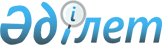 Денисов аудандық мәслихатының 2018 жылғы 4 қыркүйектегі № 222 "Жер салығының базалық мөлшерлемелерін арттыру туралы" шешімінің күші жойылды деп тану туралыҚостанай облысы Денисов ауданы мәслихатының 2022 жылғы 13 сәуірдегі № 26 шешімі. Қазақстан Республикасының Әділет министрлігінде 2022 жылғы 14 сәуірде № 27584 болып тіркелді
      "Құқықтық актілер туралы" Қазақстан Республикасы Заңының 27-бабына сәйкес Денисов аудандық мәслихаты ШЕШТІ:
      1. Денисов аудандық мәслихатының "Жер салығының базалық мөлшерлемелерін арттыру туралы" 2018 жылғы 4 қыркүйектегі № 222 (Нормативтік құқықтық актілерді мемлекеттік тіркеу тізілімінде № 8049 болып тіркелген) шешімінің күші жойылды деп танылсын.
      2. Осы шешім алғашқы ресми жарияланған күнінен кейін күнтізбелік он күн өткен соң қолданысқа енгізіледі.
					© 2012. Қазақстан Республикасы Әділет министрлігінің «Қазақстан Республикасының Заңнама және құқықтық ақпарат институты» ШЖҚ РМК
				
      Денисов аудандық мәслихатының хатшысы 

А. Мурзабаев
